Problemas de CentroidesEn los siguientes problemas se presentan algunos casos típicos de centroides.1) Calcular el centro de masa de una barra homogénea en forma de arco circular.
                                 dl=                                                                 =                                                                                      dx=r sen                                                                                      dy=r cos           =                                                                                                                            =                                                                          = r d                                 “1”====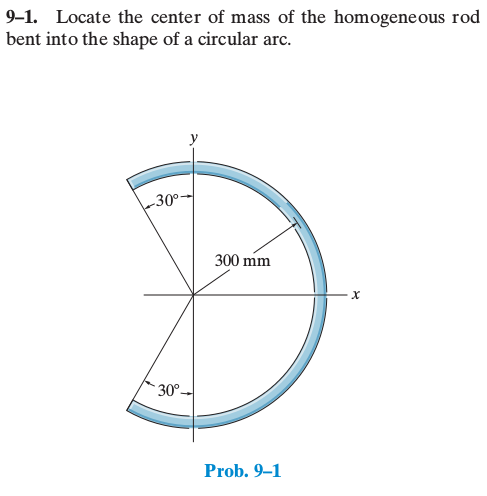 This is a caption 




2) Calcular el centro de gravedad de  de una barra homogénea en forma de un arco semicircular.                                                                              x=r cos                                                                   dl=r d                                   =                                           Ax=Bx        Ay=w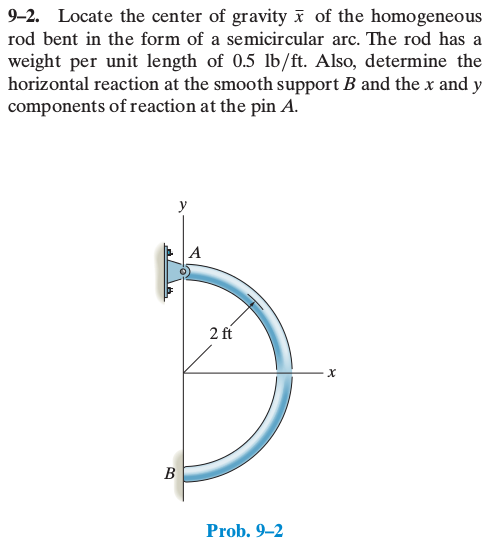 This is a caption 